Pieczęć zamawiającegooznaczenie sprawy AZP 241-151/2018	Zbiorcze zestawienie ofert złożonych w terminie Zamawiający informuje, że kwota jaką zamierza przeznaczyć na sfinansowanie zamówienia wynosi: 550 000,00 zł brutto.- Wykonawca, w terminie 3 dni od dnia zamieszczenia na stronie internetowej informacji, o której mowa w art. 86 ust. 5 ustawy Pzp, przekazuje zamawiającemu oświadczenie o przynależności lub braku przynależności do tej samej grupy kapitałowej, o której mowa w art. 24 ust. 1 pkt 23 ustawy Pzp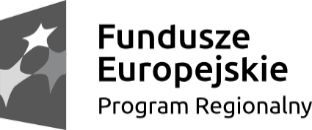 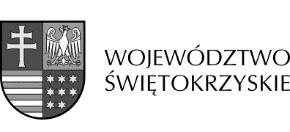 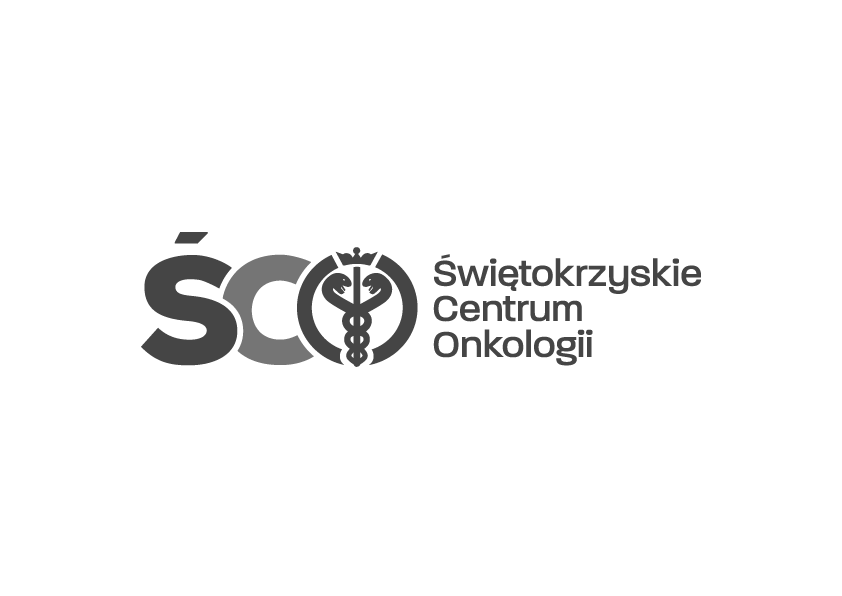 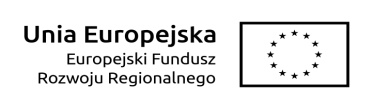 Numer ofertyNazwa (firma) i adres wykonawcyCena netto zł. brutto zł Termin realizacji zamówienia Okres gwarancji  Termin płatności 1.Optimed Pro-Office A. P. Szewczyk Sp.JawnaUl. Forteczna 5 bud. Fort 47a32-086 WęgrzceNetto: 332 540,00 złBrutto: 359 143,20 złDo 42 dni od daty podpisania umowy24 miesiące 30 dni od daty doręczenia faktury2. SHAR-POL Sp.zo.oUl. Św. Małgorzaty 6/144-102 GliwiceNetto: 366 666,67 złBrutto: 396 000,00 złDo 42 dni od daty podpisania umowy48 miesięcy 30 dni od daty doręczenia faktury